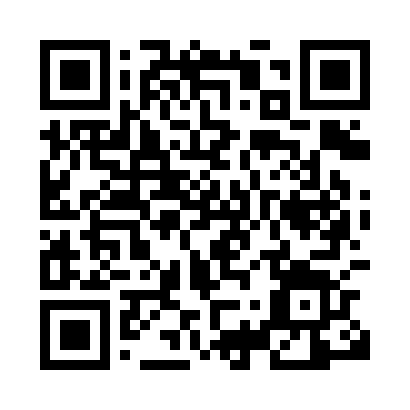 Prayer times for Baldeborn, GermanyWed 1 May 2024 - Fri 31 May 2024High Latitude Method: Angle Based RulePrayer Calculation Method: Muslim World LeagueAsar Calculation Method: ShafiPrayer times provided by https://www.salahtimes.comDateDayFajrSunriseDhuhrAsrMaghribIsha1Wed3:305:581:245:278:5011:082Thu3:275:571:245:278:5211:113Fri3:235:551:245:288:5311:144Sat3:195:531:235:298:5511:175Sun3:165:511:235:298:5611:206Mon3:125:491:235:308:5811:237Tue3:095:481:235:309:0011:278Wed3:095:461:235:319:0111:309Thu3:085:441:235:329:0311:3110Fri3:075:431:235:329:0411:3111Sat3:075:411:235:339:0611:3212Sun3:065:401:235:339:0711:3213Mon3:055:381:235:349:0911:3314Tue3:055:371:235:359:1011:3415Wed3:045:351:235:359:1211:3416Thu3:045:341:235:369:1311:3517Fri3:035:321:235:369:1511:3618Sat3:025:311:235:379:1611:3619Sun3:025:291:235:389:1811:3720Mon3:015:281:235:389:1911:3821Tue3:015:271:235:399:2011:3822Wed3:015:261:235:399:2211:3923Thu3:005:251:245:409:2311:4024Fri3:005:231:245:409:2411:4025Sat2:595:221:245:419:2611:4126Sun2:595:211:245:419:2711:4127Mon2:595:201:245:429:2811:4228Tue2:585:191:245:429:2911:4329Wed2:585:181:245:439:3111:4330Thu2:585:171:245:439:3211:4431Fri2:585:171:245:449:3311:44